Проектподготовлен управлением по обеспечению деятельности административных и других коллегиальных органов Администрации городаМУНИЦИПАЛЬНОЕ ОБРАЗОВАНИЕГОРОДСКОЙ ОКРУГ ГОРОД СУРГУТХАНТЫ-МАНСИЙСКОГО АВТОНОМНОГО ОКРУГА - ЮГРЫАДМИНИСТРАЦИЯ ГОРОДАПОСТАНОВЛЕНИЕ«___»___________20___г.                                                               №_________О комиссии по делам несовершеннолетних и защите их прав при Администрации города Сургута  В соответствии с Федеральным законом от 24.06.1999 № 120-ФЗ «Об основах системы профилактики безнадзорности и правонарушений несовершеннолетних», постановлением Правительства Российской  Федерации  от 06.11.2013 № 995  «Об утверждении Примерного положения о комиссиях по делам несовершеннолетних и защите их прав»,  Законом Ханты-Мансийского автономного округа – Югры от 12.10.2005 № 74-оз «О комиссиях по делам несовершеннолетних и защите их прав в Ханты-Мансийском автономном        округе – Югре и наделении органов местного самоуправления отдельными государственными полномочиями по созданию и осуществлению деятельности  комиссий по делам несовершеннолетних и защите их прав», распоряжением Администрации города от 30.12.2005 № 3686 «Об утверждении  Регламента Администрации города», в целях координации деятельности органов и учреждений системы профилактики безнадзорности  и правонарушений несовершеннолетних на территории муниципального образования городской округ город Сургут Ханты-Мансийского автономного округа - Югры:Утвердить:Положение о комиссии по делам несовершеннолетних и защите их прав при Администрации города Сургута согласно приложению 1.Состав о комиссии по делам несовершеннолетних и защите их прав при Администрации города Сургута согласно приложению 2.2. Признать утратившими силу постановления Администрации города:- от 29.12.2018 № 10415 «О комиссии по делам несовершеннолетних                                   и защите их прав при Администрации города Сургута»;- от 25.03.2019 № 1942 «О внесении изменения  в постановление Администрации города от 29.12.2018 № 10415 «О комиссии по делам несовершеннолетних и защите их прав при Администрации города Сургута»; - от  20.05.2019 № 3299 «О внесении изменения  в постановление Администрации города от 29.12.2018 № 10415 «О комиссии по делам несовершеннолетних и защите их прав при Администрации города Сургута»;- от 30.10.2019 № 8091 «О внесении изменений  в постановление Администрации города от 29.12.2018 № 10415  «О комиссии по делам несовершеннолетних и защите их прав при Администрации города Сургута».3. Управлению массовых коммуникаций разместить настоящее постановление на официальном портале Администрации города:www.admsurgut.ru.4. Муниципальному казенному учреждению «Наш город» опубликовать настоящее постановление в  газете «Сургутские ведомости».5. Настоящее постановление вступает в силу после его официального опубликования.6. Контроль за выполнением постановления возложить на заместителя Главы города, курирующего социальную сферу.Глава города                                                                                               В.Н. ШуваловПриложение 1
к постановлению Администрации города
______________________Положение 
о комиссии по делам несовершеннолетних и защите их прав при Администрации города СургутаРаздел I. Общие положения1. Комиссия по делам несовершеннолетних и защите их прав при Администрации города Сургута (далее - комиссия) образована в соответствии                              с Федеральным законом от 24.06.1999 № 120-ФЗ «Об основах системы профилактики безнадзорности и правонарушений несовершеннолетних», Примерным положением о комиссиях по делам несовершеннолетних и защите их прав, утвержденным постановлением Правительства Российской Федерации от 06.11.2013 № 995, Законом  Ханты-Мансийского автономного округа - Югры от 12.10.2005 № 74-оз «О комиссиях по делам несовершеннолетних и защите их прав в Ханты-Мансийском автономном округе - Югре и наделении органов местного самоуправления отдельными государственными полномочиями                         по созданию и осуществлению деятельности комиссий по делам несовершеннолетних и защите их прав».2. Комиссия является постоянно действующим коллегиальным органом системы профилактики безнадзорности и правонарушений несовершеннолетних                             (далее - система профилактики), обеспечивающим координацию деятельности органов и учреждений системы профилактики, направленной на предупреждение безнадзорности, беспризорности, правонарушений                                        и антиобщественных действий несовершеннолетних, выявление и устранение причин и условий, способствующих этому, обеспечение защиты прав и законных интересов несовершеннолетних, социально-педагогической реабилитации несовершеннолетних, находящихся  в социально опасном положении, выявление и пресечение случаев вовлечения несовершеннолетних в совершение преступлений, других противоправных и (или) антиобщественных действий,                     а также случаев склонения их к суицидальным действиям.3. Порядок деятельности комиссии определяется законодательством                        Ханты-Мансийского автономного округа - Югры.4. Комиссия не обладает правами юридического лица, имеет круглую печать                   со своим наименованием, бланк комиссии, бланк постановления комиссии, бланк протокола заседания комиссии установленной формы, согласно приложениям 1, 2, 3, 4 к настоящему положению о комиссии по делам несовершеннолетних и защите их прав при Администрации города Сургута (далее – Положение) соответственно.Место нахождения комиссии: улица Энгельса, дом 8, город Сургут,                           Ханты-Мансийский автономный округ - Югра, Тюменская область, Российская Федерация, 628408.Место осуществления деятельности комиссии:- улица Энгельса, дом 8, город Сургут, Ханты-Мансийский автономный                          округ - Югра, Тюменская область, Российская Федерация, 628408;- улица Магистральная, дом 22, город Сургут, Ханты-Мансийский автономный округ - Югра, Тюменская область, Российская Федерация, 628416.5. Финансовое обеспечение деятельности комиссии осуществляется за счёт субвенций, передаваемых из бюджета Ханты-Мансийского автономного                   округа - Югры.6. Организация деятельности комиссии осуществляется отделом по организации работы комиссии по делам несовершеннолетних, защите их прав управления по обеспечению деятельности административных и других коллегиальных органов Администрации города Сургута.7. Деятельность комиссии распространяется на территорию муниципального образования городской округ город Сургут                                                         Ханты-Мансийского автономного  округа – Югры.Раздел II. Правовая основа и принципы деятельности комиссии1. Комиссия в своей деятельности руководствуется Конституцией                      Российской Федерации, международными договорами Российской Федерации                                                     и ратифицированными ею международными соглашениями в сфере защиты прав детей, законами и иными нормативными правовыми актами Российской Федерации, Ханты-Мансийского автономного округа - Югры, регулирующими вопросы защиты прав несовершеннолетних, Уставом муниципального образования городской округ город Сургут Ханты-Мансийского автономного округа - Югры, муниципальными правовыми актами городского округа город Сургут Ханты-Мансийского автономного округа – Югры, настоящим Положением.2. Деятельность комиссии основывается на принципах законности, демократизма, поддержки семьи с несовершеннолетними детьми                                             и взаимодействия с ней, гуманного обращения с несовершеннолетними, индивидуального подхода к несовершеннолетним с соблюдением конфиденциальности полученной информации, государственной поддержки деятельности органов местного самоуправления и общественных объединений по профилактике безнадзорности и правонарушений несовершеннолетних, обеспечения ответственности должностных лиц и граждан за нарушение прав                    и законных интересов несовершеннолетних.Раздел III. Состав комиссии1. В состав комиссии входят: председатель комиссии, заместитель (заместители) председателя комиссии, ответственный секретарь комиссии                         и члены комиссии.        3. Комиссию возглавляет председатель - заместитель Главы города.Председатель комиссии несет персональную ответственность                                         за организацию работы комиссии и представление отчетности о состоянии профилактики безнадзорности и правонарушений несовершеннолетних                                в соответствии с законодательством Российской Федерации                                                          и Ханты-Мансийского автономного округа - Югры.4. Членами комиссии являются руководители (их заместители) органов                            и учреждений системы профилактики города Сургута, а также могут являться представители иных государственных (муниципальных) органов и учреждений, представители общественных объединений, религиозных конфессий, граждане, имеющие опыт работы с несовершеннолетними, депутаты Думы города Сургута,                         а также иные заинтересованные лица. Председателем, заместителем председателя, ответственным секретарем                             и членом комиссии может быть гражданин Российской Федерации, достигший возраста 21 года.Члены комиссии осуществляют свои полномочия на общественных началах.5. Председатель комиссии осуществляет полномочия, предусмотренные  подпунктами 8.1- 8.5 и 8.7 пункта 8 раздела III настоящего Положения, а также:5.1. Осуществляет руководство деятельностью комиссии.5.2. Председательствует на заседании комиссии и организует ее работу.5.3. Имеет право решающего голоса при голосовании на заседании комиссии.5.4. Представляет комиссию в государственных органах, органах местного самоуправления и иных организациях.5.5.  Утверждает повестку заседания комиссии.5.6.  Назначает дату заседания комиссии.5.7. Дает заместителю председателя комиссии, ответственному секретарю комиссии, членам комиссии обязательные к исполнению поручения                                        по вопросам, отнесенным к компетенции комиссии.5.8. Представляет Главе города предложения по формированию персонального состава комиссии.5.9. Осуществляет контроль за исполнением плана работы комиссии, подписывает постановления комиссии.5.10. Обеспечивает представление установленной отчетности о работе                                        по профилактике безнадзорности и правонарушений несовершеннолетних                          в порядке, установленном законодательством Российской Федерации                                    и нормативными правовыми актами Ханты-Мансийского автономного                       округа - Югры.6. Заместитель председателя комиссии осуществляет полномочия, предусмотренные подпунктами 8.1- 8.5 и 8.7 пункта 8 раздела III настоящего Положения, а также:6.1. Выполняет поручения председателя комиссии.6.2. Исполняет обязанности председателя комиссии в его отсутствие.6.3. Обеспечивает контроль за исполнением постановлений комиссии;6.4. Обеспечивает контроль за своевременной подготовкой материалов для рассмотрения на заседании комиссии.7. Ответственный секретарь комиссии осуществляет полномочия, предусмотренные  подпунктами 8.1, 8.5-8.7 пункта 8 раздела III настоящего Положения, а также: 7.1. Осуществляет подготовку материалов для рассмотрения на заседании комиссии.7.2.  Выполняет поручения председателя и заместителя председателя комиссии.7.3. Оповещает членов комиссии и лиц, участвующих в заседании комиссии,                            о времени и месте заседания, проверяет их явку, знакомит с материалами                          по вопросам, вынесенным на рассмотрение комиссии.7.4. Осуществляет подготовку и оформление проектов постановлений, принимаемых комиссией по результатам рассмотрения соответствующего вопроса на заседании.7.5. Обеспечивает вручение копий постановлений комиссии.8. Члены комиссии обладают равными правами при рассмотрении                                    и обсуждении вопросов (дел), отнесенных к компетенции комиссии,                                         и осуществляют следующие полномочия:        8.1. Участвуют в заседании комиссии и его подготовке.        8.2. Предварительно (до заседания комиссии) знакомятся с материалами                           по вопросам, выносимым на ее рассмотрение.        8.3. Вносят предложения об отложении рассмотрения вопроса (дела)                              и о запросе дополнительных материалов по нему.        8.4. Вносят предложения по совершенствованию работы по профилактике безнадзорности и правонарушений несовершеннолетних, защите их прав и законных интересов, выявлению и устранению причин и условий, способствующих безнадзорности и правонарушениям несовершеннолетних.        8.5. Участвуют в обсуждении постановлений, принимаемых комиссией                            по рассматриваемым вопросам (делам), и голосуют при их принятии.        8.6. Составляют протоколы об административных правонарушениях                             в случаях и порядке, предусмотренных Кодексом Российской Федерации                          об административных правонарушениях.       8.7. Посещают организации, обеспечивающие реализацию несовершеннолетними их прав на образование, труд, отдых, охрану здоровья                             и медицинскую помощь, жилище и иных прав, в целях проверки поступивших                          в комиссию сообщений о нарушении прав и законных интересов несовершеннолетних, наличии угрозы  в отношении их жизни и здоровья, ставших известными случаях применения насилия и других форм жестокого обращения  с несовершеннолетними, а также в целях выявления причин                                и условий, способствовавших нарушению прав и законных интересов несовершеннолетних, их безнадзорности и совершению правонарушений.       8.8. Выполняют поручения председателя комиссии.       8.9. Информируют председателя комиссии о своем участии в заседании или причинах отсутствия на заседании.9. Полномочия председателя, заместителя председателя, ответственного секретаря, члена комиссии прекращаются при наличии следующих оснований:- подача письменного заявления о прекращении полномочий председателя комиссии (заместителя председателя, ответственного секретаря или члена комиссии) уполномоченным органам (должностным лицам);- признание председателя комиссии (заместителя председателя, ответственного секретаря или члена комиссии) решением суда, вступившим                       в законную силу, недееспособным, ограниченно дееспособным и безвестно отсутствующим или умершим;- прекращение полномочий комиссии;- увольнение председателя комиссии (заместителя председателя, ответственного секретаря или члена комиссии) с занимаемой должности в органе или учреждении системы профилактики, ином государственном органе, органе местного самоуправления или общественном объединении, от которого указанное лицо было включено (делегировано) в состав комиссии;- отзыв (замена) председателя комиссии (заместителя председателя, ответственного секретаря или члена комиссии) по решению руководителя органа или учреждения системы профилактики, иного государственного органа, органа местного самоуправления или общественного объединения, от которого указанное лицо было включено (делегировано) в ее состав;- систематическое неисполнение или ненадлежащее исполнение председателем комиссии (заместителем председателя, ответственным секретарем или членом комиссии) своих полномочий;- по факту смерти.10. При прекращении полномочий председатель комиссии (заместитель председателя, ответственный секретарь или член комиссии) исключаются из ее состава, за исключением прекращения полномочий лица, входящего в состав комиссии, признанным решением суда, вступившим в законную силу, умершим,                        а также в случае прекращения полномочий комиссии либо по факту смерти лица, входящего в состав комиссии.Раздел IV. Основные задачи, полномочия, права комиссии1. Задачами комиссии являются:1.1. Предупреждение безнадзорности, беспризорности, правонарушений                            и антиобщественных действий несовершеннолетних, выявление и устранение причин и условий, способствующих этому.1.2. Обеспечение защиты прав и законных интересов несовершеннолетних.1.3.Социально-педагогическая реабилитация несовершеннолетних, находящихся в социально опасном положении, в том числе, связанном                                          с немедицинским потреблением наркотических средств и психотропных веществ.1.4. Выявление и пресечение случаев вовлечения несовершеннолетних                                 в совершение преступлений, других противоправных и (или) антиобщественных действий, а также случаев склонения их к суицидальным действиям.2. Для выполнения основных задач комиссия:2.1. Координирует деятельность органов и учреждений системы профилактики по предупреждению безнадзорности, беспризорности, правонарушений и антиобщественных действий несовершеннолетних, выявлению и устранению причин и условий, способствующих этому, обеспечению защиты прав и законных интересов несовершеннолетних, социально-педагогической реабилитации несовершеннолетних, находящихся                    в социально опасном положении, выявлению  и пресечению случаев вовлечения несовершеннолетних в совершение преступлений, других противоправных                        и (или) антиобщественных действий, а также случаев склонения их                                                   к суицидальным действиям, осуществляет мониторинг их деятельности                                 в пределах и порядке, которые установлены законодательством Российской Федерации и законодательством соответствующих субъектов Российской Федерации.2.2. Обеспечивает осуществление мер по защите и восстановлению прав                            и законных интересов несовершеннолетних, защите их от всех форм дискриминации, физического или психического насилия, оскорбления, грубого обращения, сексуальной и иной эксплуатации, выявлению и устранению причин и условий, способствующих безнадзорности, беспризорности, правонарушениям                                           и антиобщественным действиям несовершеннолетних.2.3. Анализирует выявленные органами и учреждениями системы профилактики причины и условия безнадзорности и правонарушений несовершеннолетних, принимает меры по их устранению.2.4. Утверждает межведомственные планы (программы, порядки взаимодействия) по наиболее актуальным направлениям в области профилактики безнадзорности  и правонарушений несовершеннолетних, защиты их прав и законных интересов.2.5. Участвует в разработке и реализации целевых программ, направленных                       на защиту прав и законных интересов несовершеннолетних, профилактику                              их безнадзорности и правонарушений.2.6. Принимает меры по совершенствованию деятельности органов                                       и учреждений системы профилактики по итогам анализа и обобщения представляемых органами и учреждениями системы профилактики сведений                          об эффективности принимаемых ими мер по обеспечению защиты прав                              и законных интересов несовершеннолетних, профилактике их безнадзорности                                                   и правонарушений.2.7. Принимает меры по совершенствованию взаимодействия органов                                 и учреждений системы профилактики с социально ориентированными некоммерческими организациями, общественными объединениями                                        и религиозными организациями, другими институтами гражданского общества и гражданами, по привлечению их к участию в деятельности по профилактике безнадзорности  и правонарушений несовершеннолетних, защите их прав                                и законных интересов, их социально-педагогической реабилитации.2.8. Может утверждать составы межведомственных рабочих групп по изучению деятельности органов и учреждений системы профилактики и порядок их работы  с несовершеннолетними и семьями, находящимися в социально опасном положении, а также деятельности по профилактике вовлечения несовершеннолетних в совершение правонарушений и антиобщественных действий, предупреждению случаев насилия и всех форм посягательств                             на жизнь, здоровье и половую неприкосновенность несовершеннолетних.2.9. Подготавливает совместно с соответствующими органами или учреждениями представляемые в суд материалы по вопросам, связанным                                     с содержанием несовершеннолетних в специальных учебно-воспитательных учреждениях закрытого типа, а также по иным вопросам, предусмотренным законодательством Российской Федерации.2.10. Дает согласие организациям, осуществляющим образовательную деятельность, на отчисление несовершеннолетних обучающихся, достигших возраста 15 лет и не получивших основного общего образования.2.11. Дает при наличии согласия родителей (законных представителей) несовершеннолетнего обучающегося и органа местного самоуправления, осуществляющего управление в сфере образования, согласие на оставление несовершеннолетним, достигшим возраста 15 лет, общеобразовательной организации до получения основного общего образования.2.12. Принимает совместно с родителями (законными представителями) несовершеннолетнего, достигшего возраста 15 лет и оставившего общеобразовательную организацию до получения основного общего образования, и органами местного самоуправления, осуществляющими управление в сфере образования, не позднее чем  в месячный срок меры по продолжению освоения таким несовершеннолетним образовательной программы основного общего образования  в иной форме обучения  и с его согласия по трудоустройству.2.13. Обеспечивает оказание помощи в бытовом устройстве несовершеннолетних, освобожденных из учреждений уголовно-исполнительной системы либо вернувшихся из специальных учебно-воспитательных учреждений, а также состоящих на учете в уголовно-исполнительных инспекциях, содействие в определении форм устройства других несовершеннолетних, нуждающихся  в помощи государства, оказание помощи по трудоустройству несовершеннолетних  (с их согласия).2.14. Применяет меры воздействия в отношении несовершеннолетних, их родителей (законных представителей) в случаях и порядке, которые предусмотрены законодательством Российской Федерации и законодательством субъектов Российской Федерации.2.15. Принимает решения на основании заключения психолого-медико-педагогической комиссии о направлении несовершеннолетних в возрасте от 8 до 18 лет, нуждающихся в специальном педагогическом подходе, в специальные учебно-воспитательные учреждения открытого типа с согласия родителей (законных представителей), а также самих несовершеннолетних в случае достижения ими возраста 14 лет.2.16. Принимает постановления об отчислении несовершеннолетних                                  из специальных учебно-воспитательных учреждений открытого типа.2.17. Подготавливает и направляет в органы государственной власти субъектов Российской Федерации и органы местного самоуправления в порядке, установленном законодательством субъектов Российской Федерации, отчеты                        о работе по профилактике безнадзорности и правонарушений несовершеннолетних  на территории муниципального образования городской округ город Сургут Ханты-Мансийского автономного округа – Югры.2.18. Рассматривает информацию (материалы) о фактах совершения несовершеннолетними, не подлежащими уголовной ответственности в связи                                        с недостижением возраста наступления уголовной ответственности, общественно опасных деяний и принимает решения о применении к ним мер воздействия или о ходатайстве перед судом об их помещении в специальные учебно-воспитательные учреждения закрытого типа, а также ходатайства, просьбы, жалобы и другие обращения несовершеннолетних, их родителей (законных представителей), относящиеся к установленной сфере деятельности комиссии.2.19. Рассматривает дела об административных правонарушениях, совершенных несовершеннолетними, их родителями (законными представителями) либо иными лицами, отнесенных Кодексом Российской Федерации об административных правонарушениях и Законом                                       Ханты-Мансийского автономного округа – Югры  от 11.06.2010 № 102-оз                                                 «Об административных правонарушениях» к компетенции комиссии.2.20. Обращается в суд по вопросам возмещения вреда, причиненного здоровью несовершеннолетнего, его имуществу, и (или) морального вреда                            в порядке, установленном законодательством Российской Федерации.2.21. Согласовывает представления (заключения) администрации специального учебно-воспитательного  учреждения закрытого типа, вносимые                   в суд по месту нахождения указанного учреждения по вопросам:о продлении срока пребывания несовершеннолетнего в специальном учебно-воспитательном учреждении закрытого типа не позднее чем за один месяц до истечения установленного судом срока пребывания несовершеннолетнего  в указанном учреждении;о прекращении пребывания несовершеннолетнего в специальном учебно-воспитательном учреждении закрытого типа на основании заключения психолого-медико-педагогической комиссии указанного учреждения до истечения установленного судом срока, если несовершеннолетний не нуждается в дальнейшем в применении этой меры воздействия (не ранее 6 месяцев со дня поступления несовершеннолетнего в специальное учебно-воспитательное учреждение закрытого типа) или в случае выявления у него заболеваний, препятствующих содержанию и обучению в специальном учебно-воспитательном учреждении закрытого типа;о переводе несовершеннолетнего в другое специальное учебно-воспитательное учреждение закрытого типа в связи с возрастом, состоянием здоровья, а также в целях создания наиболее благоприятных условий для его реабилитации;о восстановлении срока пребывания несовершеннолетнего в специальном учебно-воспитательном учреждении закрытого типа в случае его самовольного ухода из указанного учреждения, невозвращения в указанное учреждение                         из отпуска, а также в других случаях уклонения несовершеннолетнего                                 от пребывания в специальном учебно-воспитательном учреждении закрытого типа.2.22. Дает совместно с соответствующей государственной инспекцией труда согласие на расторжение трудового договора с работниками в возрасте до 18 лет                      по инициативе работодателя (за исключением случаев ликвидации организации или прекращения деятельности индивидуального предпринимателя).2.23. Участвует в разработке проектов нормативных правовых актов по вопросам защиты прав и законных интересов несовершеннолетних.2.24. Осуществляет ежеквартальный анализ полученных данных                                              о правонарушениях и преступлениях, совершенных несовершеннолетними,                          в том числе по реализации профилактических мероприятий.2.25. Координирует проведение органами и учреждениями системы профилактики индивидуальной профилактической работы в отношении категорий лиц, указанных в статье 5 Федерального закона от 24.06.1999                     № 120-ФЗ «Об основах системы профилактики безнадзорности                                                  и правонарушений несовершеннолетних».2.26. Утверждает межведомственные планы (программы) индивидуальной профилактической работы или принимает постановления о реализации конкретных мер по защите прав и интересов детей в случаях, если индивидуальная профилактическая работа в отношении лиц, указанных в статье 5 Федерального закона от 24.06.1999 №120-ФЗ «Об основах системы профилактики безнадзорности и правонарушений несовершеннолетних», требует использования ресурсов нескольких органов и (или) учреждений системы профилактики, и контролируют их исполнение.2.27. Содействует привлечению социально ориентированных некоммерческих организаций и общественных объединений к реализации межведомственных планов (программ) индивидуальной профилактической работы.2.28. Осуществляет иные полномочия, которые предусмотрены законодательством Российской Федерации и законодательством субъектов Российской Федерации.3. Права комиссии:3.1. Запрашивать и получать в органах местного самоуправления сведения, необходимые для решения вопросов, входящих в компетенцию комиссии,                           а также привлекать их к работе, направленной на профилактику правонарушений                                   и преступлений среди несовершеннолетних.3.2. Пользоваться имеющимися в органах местного самоуправления информационными ресурсами, содержащими сведения о несовершеннолетних, их законных представителях.3.3. Обращаться в суд с исками в соответствии с действующим законодательством Российской Федерации.3.4. Требовать от администрации по месту обучения или работы несовершеннолетних устранения недостатков воспитательной работы, создания наиболее благоприятных условий для их обучения или работы.3.5. Создавать в случае необходимости рабочие группы и комиссии, привлекая для работы в них специалистов из органов и учреждений системы профилактики безнадзорности и правонарушений несовершеннолетних.3.6. Применять меры воздействия в отношении несовершеннолетних,                                их законных представителей в случаях и порядке, предусмотренных законодательством.3.7. Рассматривать материалы, поступившие из органов и учреждений системы профилактики безнадзорности и правонарушений несовершеннолетних,  на несовершеннолетних:уклоняющихся от получения основного общего образования;употребляющих наркотические средства или психотропные вещества без назначения врача либо употребляющих одурманивающие вещества;совершивших правонарушение, повлекшее применение мер административной ответственности;совершивших правонарушение до достижения возраста, с которого наступает административная ответственность;освобожденных от уголовной ответственности вследствие акта об амнистии или в связи с изменением обстановки, а также в случаях, когда признано,                          что исправление несовершеннолетнего может быть достигнуто путем принудительных мер воздействия;совершивших общественно опасное деяние и не подлежащих уголовной ответственности в связи с недостижением возраста, с которого наступает уголовная ответственность, или вследствие отставания в психическом развитии, не связанного с психическим расстройством.3.8. Вести прием несовершеннолетних, их законных представителей, иных лиц.3.9. Ставить перед компетентными органами вопросы о привлечении                                     к ответственности должностных лиц и граждан в случае невыполнения ими постановлений и непринятия мер по исполнению представлений комиссии.3.10. Ходатайствовать в установленном порядке перед судом                                           о неприменении наказания, применении более мягкого наказания, об условном осуждении и о применении других мер, предусмотренных законодательством                    в отношении несовершеннолетнего, привлеченного к уголовной ответственности, об изменении срока пребывания несовершеннолетнего                                 в специальном учебно-воспитательном учреждении закрытого типа, возбуждать ходатайства о помиловании несовершеннолетнего.3.11. Ходатайствовать в установленном порядке перед администрацией воспитательной колонии об изменении условий отбывания наказания несовершеннолетним и применении к нему предусмотренных Уголовно-исполнительным кодексом Российской Федерации мер поощрения.3.12. Рассматривать материалы, поступившие из органов и учреждений системы профилактики на законных представителей несовершеннолетних,                           не исполняющих или ненадлежащим образом исполняющих обязанности по воспитанию, обучению и содержанию несовершеннолетних, либо отрицательно влияющих на их поведение, либо жестоко обращающихся с ними; о доведении несовершеннолетних до состояния опьянения, потреблении наркотических веществ без назначения врача, совершении подростками в возрасте до 16-ти лет нарушений правил дорожного движения, появлении в общественных местах                           в состоянии алкогольного опьянения; о распитии несовершеннолетними спиртных напитков или в связи с совершением ими других правонарушений.3.13. Принимать наряду с проведением индивидуальной профилактической работы решение в отношении несовершеннолетних, указанных в подпунктах 2, 4, 6, 8 пункта 1 статьи 5 Федерального закона от 24.06.1999 № 120-ФЗ                                 «Об основах системы профилактики безнадзорности и правонарушений несовершеннолетних», родителей или иных законных представителей несовершеннолетних в случаях совершения ими в присутствии несовершеннолетнего противоправных и (или) антиобщественных действий, оказывающих отрицательное влияние на поведение несовершеннолетнего,                           о проведении разъяснительной работы по вопросу о недопустимости совершения действий, ставших основанием для применения меры воздействия, и правовых последствиях их совершения.3.14. Принимать по вопросам, отнесенным к компетенции комиссии, постановления, обязательные для исполнения органами и учреждениями системы профилактики безнадзорности и правонарушений несовершеннолетних, предприятиями, учреждениями, организациями, должностными лицами.4. К вопросам обеспечения деятельности комиссии относятся:4.1. Подготовка и организация проведения заседаний и иных плановых мероприятий комиссии.4.2. Осуществление контроля за своевременностью подготовки                                           и представления материалов для рассмотрения на заседаниях комиссии.4.3. Ведение делопроизводства комиссии.4.4. Оказание консультативной помощи представителям органов                                   и учреждений системы профилактики, а также представителям иных территориальных органов федеральных органов исполнительной власти, органов местного самоуправления и организаций, участвующих в подготовке материалов к заседанию комиссии, при поступлении соответствующего запроса.4.5. Участие в организации межведомственных мероприятий по профилактике безнадзорности и правонарушений несовершеннолетних, в том числе межведомственных конференций, совещаний, семинаров.4.6. Участие по приглашению органов и организаций в проводимых ими проверках, совещаниях, семинарах, коллегиях, конференциях и других мероприятиях по вопросам профилактики безнадзорности и правонарушений несовершеннолетних.4.7. Организация рассмотрения комиссией поступивших в комиссию обращений граждан, сообщений органов и учреждений системы профилактики по вопросам, относящимся к ее компетенции.4.8. Осуществление сбора, обработки и обобщения информации, необходимой для решения задач, стоящих перед комиссией.4.9. Осуществление сбора и обобщение информации о численности лиц, предусмотренных статьей 5 Федерального закона от 24.06.1999 №120-ФЗ                                «Об основах системы профилактики безнадзорности и правонарушений несовершеннолетних», в отношении которых органами и учреждениями системы профилактики проводится индивидуальная профилактическая работа.4.10. Обобщение сведений о детской безнадзорности, правонарушениях несовершеннолетних, защите их прав и законных интересов для представления на рассмотрение комиссии с целью анализа ситуации.4.11. Подготовка информационных и аналитических материалов                                  по вопросам профилактики безнадзорности и правонарушений несовершеннолетних.4.12. Организация по поручению председателя комиссии работы экспертных групп, штабов, а также консилиумов и других совещательных органов для решения задач, стоящих перед комиссией.4.13. Осуществление взаимодействия с федеральными государственными органами, федеральными органами государственной власти, органами государственной власти субъектов Российской Федерации, органами местного самоуправления, общественными и иными объединениями, организациями для решения задач, стоящих перед комиссией.4.14. Направление запросов в федеральные государственные органы, федеральные органы государственной власти, органы государственной власти, субъектов Российской Федерации, органы местного самоуправления, организации, территориальные (муниципальные) комиссии  о представлении необходимых для рассмотрения на заседании комиссии материалов (информации) по вопросам, отнесенным к ее компетенции.4.15. Обеспечение доступа к информации о деятельности комиссии путем участия  в подготовке публикаций и выступлений в средствах массовой информации, в информационно-телекоммуникационной сети «Интернет» без использования  в публикациях и выступлениях сведений, разглашение которых нарушает охраняемые законом права и интересы несовершеннолетних,                                  их родителей или иных законных представителей.4.16. Осуществление сбора, обобщения информации о численности несовершеннолетних, находящихся в социально опасном положении,                                       на территории муниципального образования городской округ город Сургут                           Ханты-Мансийского автономного округа – Югры.4.17. Подготовка и направление в комиссию по делам несовершеннолетних                       и защите их прав при Правительстве Ханты-Мансийского автономного                                округа – Югры справочной информации, отчетов по вопросам, относящимся                               к компетенции комиссии.4.18. Участие в подготовке заключений на проекты нормативных правовых актов по вопросам защиты прав и законных интересов несовершеннолетних.4.19. Исполнение иных полномочий в рамках обеспечения деятельности комиссии по реализации комиссией полномочий, предусмотренных законодательством Российской Федерации и законодательством субъектов Российской Федерации.Раздел V. Формирование плана работы комиссии1. Предложения в проект плана работы комиссии вносятся в комиссию ее членами в письменной форме в сроки, определенные председателем комиссии или постановлением комиссии, если законодательством субъекта Российской Федерации не предусмотрено иное.2. Предложения по рассмотрению вопросов на заседании комиссии должны содержать:- наименование вопроса и краткое обоснование необходимости его рассмотрения на заседании комиссии;-  информацию об органе (организации, учреждении), и (или) должностном лице, и (или) члене комиссии, ответственных за подготовку вопроса;- перечень соисполнителей (при их наличии);- срок рассмотрения на заседании комиссии.3. Предложения в проект плана работы комиссии могут направляться членам комиссии для их предварительного согласования.4. Проект плана работы комиссии формируется на основе предложений, поступивших в комиссию, по согласованию с председателем комиссии выносится для обсуждения и утверждения на заседании в конце года, предшествующего году реализации плана работы комиссии.5. Изменения в план работы комиссии вносятся на заседании комиссии на основании предложений лиц, входящих в ее состав.Раздел VI. Заседания комиссии и акты, принимаемые комиссией1. Заседания комиссии проводятся в соответствии с планом работы, не реже двух раз в месяц.2. Заседание комиссии является правомочным, если на нем присутствует не менее половины ее членов. Члены комиссии участвуют в ее заседаниях без права замены.3. О дне заседания комиссии извещается прокурор города Сургута.4. На заседании комиссии председательствует ее председатель либо заместитель председателя комиссии.        5. Решения комиссии принимаются большинством голосов присутствующих на заседании членов комиссии.6. При голосовании член комиссии имеет один голос и голосует лично. Член комиссии вправе на заседании комиссии довести до сведения членов комиссии свое особое мнение по вопросу, вынесенному на голосование. Особое мнение, изложенное в письменной форме, прилагается к протоколу заседания комиссии.7. Результаты голосования, оглашенные председателем комиссии, вносятся                               в протокол заседания комиссии.7.1.В протоколе заседания комиссии указываются:- наименование комиссии;- дата, время и место проведения заседания;- сведения о присутствующих и отсутствующих членах комиссии, иных лицах, присутствующих на заседании;- повестка дня;- отметка о способе документирования заседания коллегиального органа (стенографирование, видеоконференция, запись на диктофон и др.);- наименование вопросов, рассмотренных на заседании комиссии, и ход их обсуждения;- результаты голосования по вопросам, обсуждаемым на заседании комиссии;- решение, принятое по рассматриваемому вопросу.7.2. К протоколу заседания комиссии прилагаются материалы докладов                                   по вопросам, рассмотренным на заседании комиссии, справочно-аналитическая                       и иная информация (при наличии).8. Протокол заседания комиссии подписывается председательствующим на заседании комиссии и секретарем заседания комиссии.9. Комиссия принимает решения, оформляемые в форме постановлений, которые подписывает председательствующий на заседании комиссии.        В постановлении указываются:- наименование комиссии;- дата;- время и место проведения заседания;- сведения о присутствующих и отсутствующих членах комиссии;- сведения об иных лицах, присутствующих на заседании;- вопрос повестки дня, по которому вынесено постановление;- содержание рассматриваемого вопроса;- выявленные по рассматриваемому вопросу нарушения прав и законных интересов несовершеннолетних (при их наличии);- сведения о выявленных причинах и условиях, способствующих безнадзорности, беспризорности, правонарушениям и антиобщественным действиям несовершеннолетних (при их наличии);- решение, принятое по рассматриваемому вопросу;- меры, направленные на устранение причин и условий, способствующих безнадзорности, беспризорности, правонарушениям и антиобщественным действиям несовершеннолетних, которые должны предпринять соответствующие органы или учреждения системы профилактики;- сроки, в течение которых должны быть приняты меры, направленные на устранение причин и условий, способствующих безнадзорности, беспризорности, правонарушениям и антиобщественным действиям несовершеннолетних.Решения комиссии о мерах по административным правонарушениям принимаются и оформляются в соответствии с Кодексом Российской Федерации                  об административных правонарушениях.Постановления комиссии о проведении индивидуальной профилактической работы подготавливаются, подписываются и направляются в органы                                       и учреждения системы профилактики в течение пяти рабочих дней со дня принятия решения о проведении индивидуальной профилактической работы на заседании комиссии.10. Постановления комиссии направляются членам комиссии, в органы                                        и учреждения системы профилактики и иным заинтересованным лицам                                          и организациям.11. Постановления, принятые комиссией, обязательны для исполнения органами  и учреждениями системы профилактики.12. Органы и учреждения системы профилактики обязаны сообщить комиссии  о мерах, принятых по исполнению постановления, в указанный в нем срок.13. Постановление комиссии может быть обжаловано в порядке, установленном законодательством Российской Федерации.14. Члены комиссии, должностные лица органов и учреждений системы профилактики, а также иных территориальных органов федеральных органов исполнительной власти, органов местного самоуправления и организаций, которым во исполнение плана работы комиссии поручена подготовка соответствующих информационных материалов для рассмотрения на заседаниях комиссии, несут персональную ответственность за качество и своевременность их представления.15. Информационные материалы по вопросам, включенным в повестку заседания комиссии, представляются в комиссию органами (организациями, учреждениями), должностными лицами, членами комиссии, ответственными за их подготовку, в соответствии с планом работы комиссии не позднее чем за 10 дней до дня проведения заседания и включают в себя:- справочно-аналитическую информацию по вопросу, вынесенному на рассмотрение;- предложения в проект постановления комиссии по рассматриваемому вопросу;- особые мнения по представленному проекту постановления комиссии, если таковые имеются;- материалы согласования проекта постановления комиссии                                                        с заинтересованными органами и учреждениями системы профилактики, иными государственными органами и органами местного самоуправления;- иные сведения, необходимые для рассмотрения вопроса.16. В случае непредставления материалов в установленный настоящим Положением срок или их представления с нарушением требований к данным материалам вопрос может быть снят с рассмотрения либо перенесен для рассмотрения на другое заседание в соответствии с решением председателя комиссии.17. Повестка заседания, проекты постановлений по вопросам, включенным                       в повестку заседания, и соответствующие материалы по данным вопросам направляются членам комиссии не позднее чем за 3 рабочих дня до дня проведения заседания.18. Члены комиссии и иные участники заседания, которым направлены повестка заседания, проект постановления и иные материалы, при наличии замечаний  и предложений представляют их в комиссию до начала проведения заседания.Приложение 1
к положению о комиссии
по делам несовершеннолетних
и защите их прав
при Администрации
города СургутаОписание и образец печати 
комиссии по делам несовершеннолетних и защите их прав при Администрации города СургутаОписание круглой печати комиссии по делам несовершеннолетних и защите их прав при Администрации города Сургута       По первому кругу надпись:       *Российская Федерация*Тюменская область*Ханты-Мансийский автономный округ – Югра*       По второму кругу надпись:       *Муниципальное образование городской округ город Сургут                                         Ханты-Мансийского автономного округа – Югры*       Внутри круга надпись:       Комиссия по делам несовершеннолетних и защите их правОбразец печати: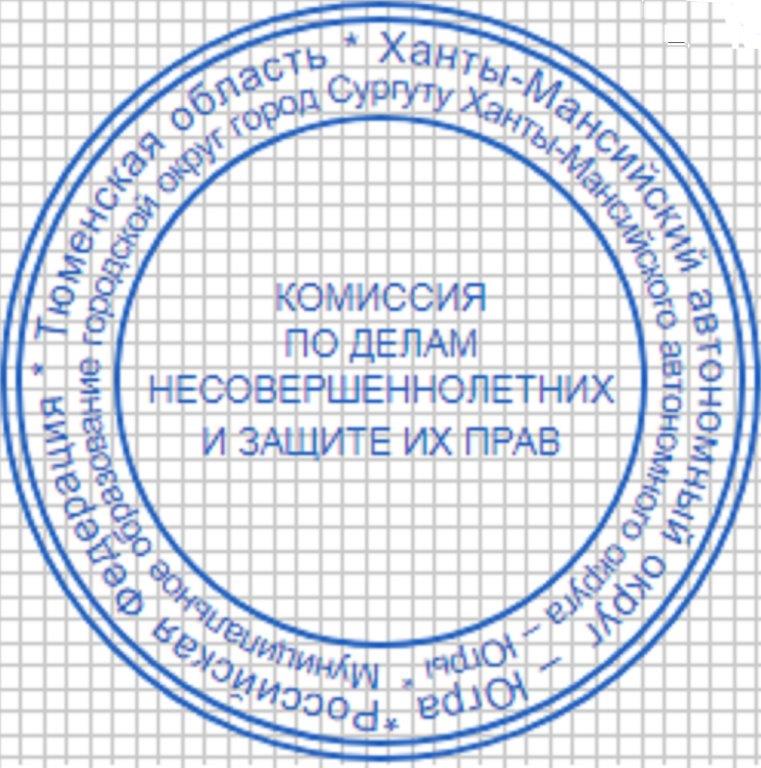 Приложение 2
к положению о комиссии
по делам несовершеннолетних
и защите их прав
при Администрации
города СургутаОбразец  бланка комиссии по делам несовершеннолетних и защите их прав                            при Администрации города Сургута:Образец бланка постановления комиссии по делам несовершеннолетних и защите их прав при Администрации города Сургута:МУНИЦИПАЛЬНОЕ ОБРАЗОВАНИЕ
ГОРОДСКОЙ ОКРУГ ГОРОД СУРГУТХАНТЫ-МАНСИЙСКОГО АВТОНОМНОГО ОКРУГА - ЮГРЫКОМИССИЯ ПО ДЕЛАМ НЕСОВЕРШЕННОЛЕТНИХ
И ЗАЩИТЕ ИХ ПРАВ ПРИ АДМИНИСТРАЦИИ ГОРОДА СУРГУТАПОСТАНОВЛЕНИЕПриложение 4
к положению о комиссии
по делам несовершеннолетних
и защите их прав
при Администрации
города СургутаОбразец бланка протокола  заседания комиссии по делам несовершеннолетних                     и защите их прав при Администрации города Сургута:
ПРОТОКОЛ № _______ 
заседания комиссии по делам несовершеннолетних и защите их прав                                при Администрации города СургутаПриложение 2
к постановлению Администрации города
от ________ №______Состав комиссии 
по делам несовершеннолетних и защите их прав
при Администрации города Сургута
 Танева Н.Ю., 36-38-59МУНИЦИПАЛЬНОЕ ОБРАЗОВАНИЕ
ГОРОДСКОЙ ОКРУГ ГОРОД СУРГУТХАНТЫ-МАНСИЙСКОГО АВТОНОМНОГО ОКРУГА - ЮГРЫКОМИССИЯ ПО ДЕЛАМ НЕСОВЕРШЕННОЛЕТНИХ
И ЗАЩИТЕ ИХ ПРАВ ПРИ АДМИНИСТРАЦИИ ГОРОДА СУРГУТА______________________________________________________________ул. Энгельса, 8, г. Сургут, Ханты-Мансийский автономный округ – Югра, Тюменская область, 628408,                                     тел. (3462)36-38-59, 35-18-11, факс (3462)35-83-91, E-mail: podrostok@admsurgut.ruПриложение 3
к положению о комиссии
по делам несовершеннолетних
и защите их прав
при Администрации
города СургутаТомазоваАнна Николаевна -заместитель Главы города, председатель комиссииТанева Наталья Юрьевна  -начальник отдела по организации работы комиссии по делам несовершеннолетних, защите их прав управления по обеспечению деятельности административных и других коллегиальных органов Администрации города, заместитель председателя комиссииМоложон Елена Геннадьевна  -секретарь комиссии отдела поорганизации работы комиссии по делам несовершеннолетних, защите их прав управления по обеспечению деятельности административных и других коллегиальных органов Администрации города, ответственный секретарь комиссиичлены комиссии:Лабазанова Валентина Николаевна  -заместитель начальника отдела по организации работы комиссии по делам несовершеннолетних, защите их прав управления по обеспечению деятельности административных и других коллегиальных органов Администрации города ЛаптевЕвгений Геннадьевич-начальник отдела молодёжной политики Администрации городаЮщенкоМихаил Васильевич-начальник управления физической культуры                      и спорта Администрации городаТрохимчук Максим Валерьевич-заместитель начальника управления физической культуры и спорта Администрации городаЗамятина Ирина Павловна-директор департамента образования Администрации города  СоловейЛилия Григорьевна-заместитель директора департамента образования Администрации города ТрошковаСветлана Васильевна -заместитель начальника управления по опеке и попечительству Администрации городаАкуловАнтон Александрович-председатель комитета культуры и туризма Администрации городаГункин Михаил Николаевич-заместитель председателя комитета культуры и туризма Администрации городаШалыгина Инна Александровна	-начальник службы по охране здоровья населения Администрации городаСлободчиковаЕлена Федоровна  -начальник Управления социальной защиты населения по городу Сургуту и Сургутскому району Департамента  социального развития Ханты-Мансийского  автономного                                 округа – Югры (по согласованию)ИвановаЛюдмила Владимировна -заместитель  начальника  Управления социальной защиты населения по городу Сургуту  и Сургутскому району Департамента  социального развития Ханты-Мансийского  автономного округа – Югры (по согласованию)РонжинаГалина Федоровна-директор бюджетного учреждения                           Ханты-Мансийского автономного округа – Югры «Сургутский центр социальной помощи семье и детям» (по согласованию)ТерёхинаНаталья Олеговна-заместитель директора казенного учреждения Ханты-Мансийского автономного  округа – Югры «Сургутский центр занятости населения» (по согласованию)Новиков Андрей Петрович  -главный врач бюджетного учреждения                   Ханты-Мансийского автономного округа – Югры «Сургутская клиническая психоневрологическая больница» (по согласованию)Онуфриева Надежда Александровна -заместитель начальника Федерального  казенного учреждения «Уголовно-исполнительная инспекция Управления Федеральной службы исполнения наказания России по                               Ханты-Мансийскому автономному  округу – Югре» (по согласованию)Топчиев Игорь Владимирович-заместитель начальника полиции  (по охране общественного порядка) Управления Министерства внутренних дел Российской Федерации по городу Сургуту (по согласованию)Исакова Марина Геннадьевна-руководитель Центра  поддержки материнства «Моя радость», действующего при храме в честь великомученика Георгия Победоносца                  г. Сургута (по согласованию)Скрябин Петр ВладимировичЛопатинМаксим Эдуардович-- член Молодежной палаты при Думе города Сургута шестого созыва (по согласованию)заместитель  руководителя следственного отдела по городу Сургуту  следственного управления Следственного комитета Российской Федерации по Ханты-Мансийскому автономному округу – Югре (по согласованию)СосновскаяИрина ВикторовнаХрущевРоман Николаевич-директор казенного общеобразовательного учреждения Ханты-Мансийского                     автономного округа – Югры «Специальная учебно-воспитательная школа № 2»                                (по согласованию)старший государственный инспектор по маломерным судам Сургутского инспекторского отделения Министерства Российской Федерации по делам гражданской обороны, чрезвычайным ситуациям и ликвидации  последствий стихийных бедствий  по Ханты-Мансийскому автономному округу – Югре» (по согласованию)Пухальский Александр Иванович-начальник отделения дознания надзорной деятельности и профилактической работы по городу Сургуту управления надзорной деятельности и профилактической работы Главного управления Министерства Российской Федерации по делам гражданской обороны, чрезвычайным ситуациям и ликвидации  последствий стихийных бедствий                                                по Ханты-Мансийскому автономному                  округу – Югре (по согласованию)